Launch It! 30 Days to Greatness“Six-Figure Success with Biblical Principles”Coaching AgreementCoaching is an ongoing relationship between a coach and a person who desires coaching. We both agree that Pastor, Garlinda M. Price, is not a licensed Coach and coaching, teaching and guiding based purely on personal success and guided biblical principles:Coaching is not therapy, counseling, advice giving, mental healthcare, or treatment for substance abuse or any addictive behavior.  The coach is not functioning as a licensed mental health professional, therapist or counselor, and coaching is not intended as a replacement for counseling, psychiatric interventions, treatment for mental illness, recovery from past abuse, professional medical advice, financial assistance, legal counsel, or other professional services.Coaching is for people who are basically well adjusted, emotionally healthy, functioning fairly effectively, and wanting to make improvements in their lives.Coaching is designed to address issues the person being coached would like to move forward on. These could include personal foundation, career development, relationship enhancement, spiritual growth, healthy lifestyle management, life balance, decision-making, business success, revenue generation or achieving any other short-term or long-term goal. The coaching session may involve brainstorming, values clarification, written assignments, education, research, goal-setting, developing plans, accountability, challenges, behavior changes, personal awareness, visualization and questioning.
5. 	Coaching is a confidential relationship and the coach agrees to keep all information strictly confidential, except in those situations where such confidentiality would violate the law.  Coaching expects that the coach and the person being coached is guided by their values and beliefs. Your coach is a follower of Jesus Christ and seeks to personally live according to that commitment with integrity. We agree to respect any different values and beliefs and do not seek to impose our own values on each other. Successful coaching will be an ongoing partnership that may take a month for a small goal or a number of months for a larger goal. There’s an understanding that coaching requires honesty, attention to completing weekly goals, work that may be hard and answering questions that may be difficult and require the person being coached to dig deep.It is understood that the coach may not commit to a face-to-face meeting if travel time exceeds 30 minutes. Otherwise, the person being coached may choose face-to-face, telephone, Skype, Face Time, or any other mutually acceptable method of meeting.The person being coached commits to emailing the completed Client Pre-Coaching Homework and any other required intake forms, Agreements and completion of payment, no later than 48 hours prior to the first session and answering the questions honestly. This will prepare the person being coached for the depth of work to come and provide the coach with information about current thoughts, practices and future desires.The person being coached commits to emailing the completed Pre-Coaching Session Form, due 24 hours prior to each coaching session. This information will help pull together what has happened during the week and will help the coach and the person being coached focus appropriately for the next session.
11. 	We agree to the following fee information for this program is per the Coaching Package chosen and agree to in writing, unless otherwise discussed or another agreement in writing exist to override that information.Coaching is an ongoing relationship, although either party can terminate the relationship at any time.  Payment for the Coaching Package(s) chosen is STILL DUE AND PAYABLE IN FULL, IN THE EVENT OF CANCELLATION. Coaching with Launch It! 30 Days to Greatness is non-cancellable in terms of the financial commitment to Coaching, as time, planning and talent has been set aside to accommodate Clients Coaching commitment and request to receive Coaching services. 13. Coaching services are billed monthly, bi-monthly or weekly, depending on Coaching Package(s) chosen, as agreed upon in writing with our Clients. Coaching packages and expected payment plans and pricing are provided for along with the Coaching Agreement for clarity, understanding and expectation for the payment of services being rendered. Each person(s) whose signatures appear below agrees that this agreement represents our mutual understanding of the coaching relationship as spelled out in this agreement.DISCLAIMER: The client is the sole decision-maker in the coaching process. Any and all actions or consequences resulting from the coaching sessions are the responsibility of the client. The client releases the coach of all liability pertaining to the services rendered in the coaching relationship.I ________________________________________________________ (the person being coached) am committed to creating an alliance with my Coach, Pastor, Garlinda M. Price
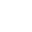 Signature (Client) _______________________________________________________Date ______________________Signature (Coach) _______________________________________________________Date ______________________
Thank you for allowing me to serve you!  Pastor& Coach, Garlinda M. Price